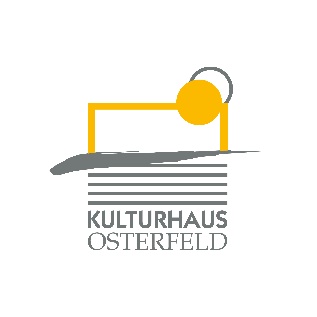 PRESSEMITTEILUNGAm Samstag, 18. Januar um 20.00 Uhr kommt Thomas Kreimeyer wieder nach Pforzheim mit seinem Programm „Kabarett der rote Stuhl“ ins Studio des Kulturhauses Osterfeld.Als ein sich unterhaltender Unterhalter kommt Thomas Kreimeyer in seinem Steh-Greif-Kabarett spontan mit den Zuschauern ins Gespräch. Die Presse nannte das „Kabarett der rote Stuhl“. Er kommt auf das Podest – und da steht außer einem einfachen roten Stuhl nichts. Viel mehr brauchter auch nicht. Der Künstler hat kein fixes Programm und keinen Fahrplan durch den Abend – und doch ist man keine Sekunde schlecht unterhalten. Wie Eulenspiegel nimmt er das Leben wörtlich. Überraschen, verwundern, erheitern, erhellen. Vom Lustspiel übers Drama bis zum Kabarett kann alles geschehen!VeranstalterKulturhaus OsterfeldIn Kooperation mitPenn-Club 2000 e.V.VK: € 21,00 / erm. 17,60 AK: € 24,70 / erm. 18,70Weitere Informationen finden Sie unter https://www.kabarett-der-rote-stuhl.de/Karten und Informationen gibt es im Kulturhaus Osterfeld (07231) 3182-15, dienstags bis samstags, 14.00 bis 18.00 Uhr, per Mail unter: karten@kulturhaus-osterfeld.de und an allen bekannten Vorverkaufsstellen oder unter www.kulturhaus-osterfeld.de.  i.A. Christine SamstagPresse und Sekretariat